Measuring Behaviours/StrategiesMeasuring Behaviours/StrategiesMeasuring Behaviours/StrategiesStudent estimates length using non-standard units or a benchmark for 1 centimetre, butestimates are unreasonable.Student does not select an appropriate non-standard unit 
to measure.“I will use the pan balance tomeasure length.”Student measures length, but focuses on using one 
measuring tool.“I like to measure length 
with paper clips”Observations/DocumentationObservations/DocumentationObservations/DocumentationStudent measures objects bylength using non-standard units, or a benchmark for 1 centimetre, but leaves gaps or overlaps.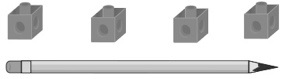 Student successfully measuresobjects by length using non-standard units or a benchmark for 1 centimetre, but does not include a unit with the measure.“Its length is 6.”Student successfully measuresobjects by length using non-standard units or a benchmark for 1 centimetre.Observations/DocumentationObservations/DocumentationObservations/Documentation